АКТобщественной проверкитехнического состояния спортивной площадки для воркаут на предмет технического состояния оборудования спортивного комплекса, требований безопасности и качества устройства спортивного резинового покрытия.Сроки проведения общественного контроля: 22.07.2019 г.Основания для проведения общественной проверки: в рамках проведения общественного контроля за реализацией национальных проектов на территории Московской области по направлению «Демография», Форма общественного контроля: общественный мониторингПредмет общественной проверки: спортивная площадка для воркаут, расположенная между домами 14 и 16 по ул.Грабина.Состав группы общественного контроля:Члены комиссии «по ЖКХ, капитальному ремонту, контролю за качеством работы управляющих компаний, архитектуре, архитектурному облику городов, благоустройству территорий, дорожному хозяйству и транспорту» Общественной палаты г.о.Королев: 1. Марусов Федор Сергеевич – член комиссии2. Журавлев Николай Николаевич – член комиссииВизуальный осмотр показал: площадка находится в хорошем состоянии, тренажеры исправно функционируют. Спортивная площадка имеет современный дизайн, соответствует требованиям безопасности, имеет ухоженный вид.Имеется информационный щит, лавочки, урны, мягкое прорезиненное покрытие. По результатам мониторинга составлен АКТ.Общественная палата продолжает проводить мониторинги спортивных об'ектов под воркаут в рамках нац.проекта "Демография"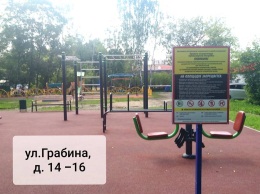 «УТВЕРЖДЕНО»Решением Совета Общественной палаты г.о. Королев Московской областиот 23.07.2019 протокол № 16И.о. председателя комиссии «по ЖКХ, капитальному ремонту, контролю за качеством работы управляющих компаний, архитектуре, архитектурному облику городов, благоустройству территорий, дорожному хозяйству и транспорту» Общественной палаты г.о.Королев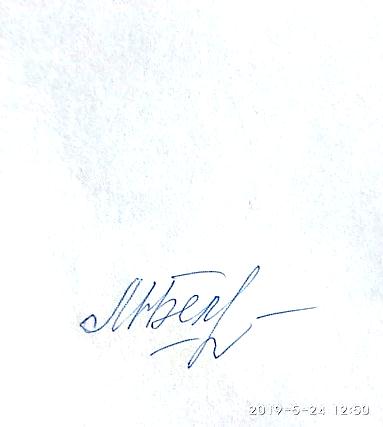 М.Н. Белозерова